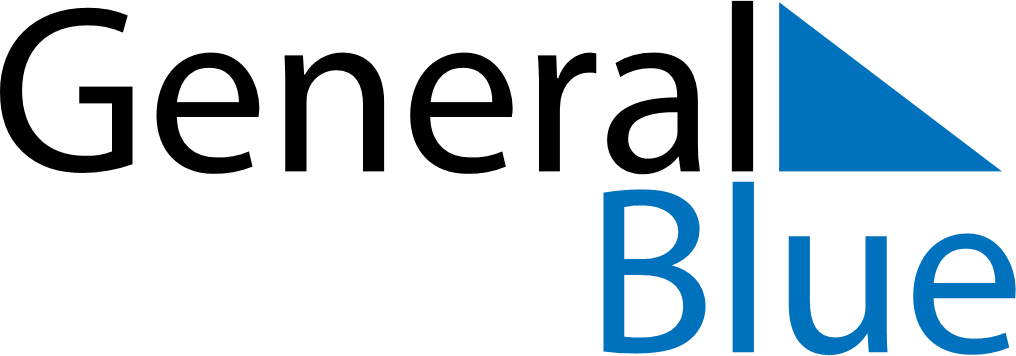 March 2025March 2025March 2025March 2025March 2025March 2025SloveniaSloveniaSloveniaSloveniaSloveniaSloveniaMondayTuesdayWednesdayThursdayFridaySaturdaySunday12Carnival3456789International Women’s Day10111213141516171819202122232425262728293031NOTES